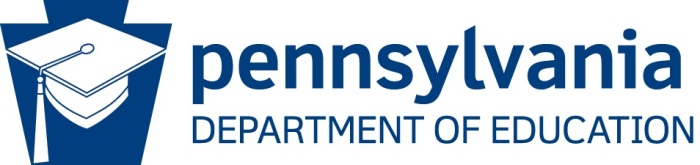 STATE AGENCY ADMINISTRATIVE REVIEW SUMMARYSection 207 of the HHFKA amended section 22 of the NSLA (42 U.S.C. 1769c) to require State Agencies (SA) to report the results of the administrative review to the public in an accessible, easily understood manner in accordance with guidelines promulgated by the Secretary. Regulations at 7 CFR 210.18(m) requires the SA to post a summary of the most recent final administrative review results for each School Food Authority (SFA) on the SA publicly available website no later than 30 days after the SA provides the results of the administrative review to the SFA. The SA must also make a copy of the final administrative review report available to the public upon request.School Food Authority Name: Bethel Park School DistrictSchool Agreement Number: 103-02-125-2Date of Administrative Review (Entrance Conference Date): 12-6-2018Date review results were provided to the School Food Authority (SFA): 12-6-2018General Program ParticipationWhat Child Nutrition Programs does the School Food Authority participate in? (Select all that apply) School Breakfast Program National School Lunch Program Fresh Fruit and Vegetable Program Afterschool Snack Special Milk Program Seamless Summer OptionDoes the School Food Authority operate under any Special Provisions? (Select all that apply) Community Eligibility Provision Special Provision 1 Special Provision 2 Special Provision 3Review FindingsWere any findings identified during the review of this School Food Authority?	Yes			NoIs there fiscal action associated with findings identified during the review of this School Food Authority?	Yes			NoREVIEW FINDINGSREVIEW FINDINGSREVIEW FINDINGSProgram Access and ReimbursementProgram Access and ReimbursementProgram Access and ReimbursementYESNOCertification and Benefit Issuance – Validation of the SFA certification of students’ eligibility for free or reduced-price mealsFinding Detail:Not all applications were denied correctly. The SFA did not determine the eligibility correctly based on the income and household size for one application. The application should have been approved as reduced.Not all selected applications were approved correctly. Not all income based applications included the last four digits of the social security number of an adult household member, or an indication of none.Not all selected applications were approved correctly. The SFA approved an application for Other Source Categorical Eligibility without confirming the status with the appropriate officials.The SFA did not accurately transfer the correct benefit from the eligibility determination document to the Point of Service benefit issuance document. A student was indicated as reduced on the benefit issuance list but the application on file was denied. Finding Detail:Not all applications were denied correctly. The SFA did not determine the eligibility correctly based on the income and household size for one application. The application should have been approved as reduced.Not all selected applications were approved correctly. Not all income based applications included the last four digits of the social security number of an adult household member, or an indication of none.Not all selected applications were approved correctly. The SFA approved an application for Other Source Categorical Eligibility without confirming the status with the appropriate officials.The SFA did not accurately transfer the correct benefit from the eligibility determination document to the Point of Service benefit issuance document. A student was indicated as reduced on the benefit issuance list but the application on file was denied. Finding Detail:Not all applications were denied correctly. The SFA did not determine the eligibility correctly based on the income and household size for one application. The application should have been approved as reduced.Not all selected applications were approved correctly. Not all income based applications included the last four digits of the social security number of an adult household member, or an indication of none.Not all selected applications were approved correctly. The SFA approved an application for Other Source Categorical Eligibility without confirming the status with the appropriate officials.The SFA did not accurately transfer the correct benefit from the eligibility determination document to the Point of Service benefit issuance document. A student was indicated as reduced on the benefit issuance list but the application on file was denied. Verification – Validation of the process used by the SFA to confirm selected students’ eligibility for free and reduced-price mealsFinding Detail: The sponsor did not use error prone applications as the same pool in accordance with the standard sample size. The Sponsor reported 7 error prone application on file, none of the applications selected for Verification were error prone. In addition, based on the total number of applications on file as of October 1, the sponsor needed to verify three applications, they over verified by one application. The sponsor based their 3% on the number of students not on approved applications. Finding Detail: The sponsor did not use error prone applications as the same pool in accordance with the standard sample size. The Sponsor reported 7 error prone application on file, none of the applications selected for Verification were error prone. In addition, based on the total number of applications on file as of October 1, the sponsor needed to verify three applications, they over verified by one application. The sponsor based their 3% on the number of students not on approved applications. Finding Detail: The sponsor did not use error prone applications as the same pool in accordance with the standard sample size. The Sponsor reported 7 error prone application on file, none of the applications selected for Verification were error prone. In addition, based on the total number of applications on file as of October 1, the sponsor needed to verify three applications, they over verified by one application. The sponsor based their 3% on the number of students not on approved applications. Meal Counting and Claiming – Validation of the SFA meal counting and claiming system that accurately counts, records, consolidates, and reports the number of reimbursable meals claimed, by categoryFinding Detail:Finding Detail:Finding Detail:Meal Patterns and Nutritional QualityMeal Patterns and Nutritional QualityMeal Patterns and Nutritional QualityYESNOMeal Components and Quantities – Validation that meals claimed for reimbursement contain the required meal components (also referred to as food components) and quantitiesFinding Detail: On the day of review, the lunch menu did not meet the 100% Whole Grain Rich requirement for grains. Not all grains provided were Whole Grain Rich. The bread used for the grilled cheese sandwich was not whole grain rich and there was not an approved waiver on file. Finding Detail: On the day of review, the lunch menu did not meet the 100% Whole Grain Rich requirement for grains. Not all grains provided were Whole Grain Rich. The bread used for the grilled cheese sandwich was not whole grain rich and there was not an approved waiver on file. Finding Detail: On the day of review, the lunch menu did not meet the 100% Whole Grain Rich requirement for grains. Not all grains provided were Whole Grain Rich. The bread used for the grilled cheese sandwich was not whole grain rich and there was not an approved waiver on file. Offer versus Serve (provision that allows students to decline some of the food components offered) – Validation of SFA compliance with OVS requirements if applicableFinding Detail: Finding Detail: Finding Detail: Dietary Specifications and Nutrient Analysis – Validation that meals offered to children through the school meal programs are consistent with federal standards for calories, saturated fat, sodium, and trans fatFinding Detail:Finding Detail:Finding Detail:School Nutrition EnvironmentSchool Nutrition EnvironmentSchool Nutrition EnvironmentYESNOFood Safety – Validation that all selected schools meet the food safety and storage requirements, and comply with the Buy American provisions specified by regulationFinding Detail:Finding Detail:Finding Detail:Local School Wellness Policy – Review of the SFA’s established Local School Wellness Policy  Finding Detail:Finding Detail:Finding Detail:Competitive Foods – Validation of the SFA compliance with regulations for all food and beverages to students outside of the reimbursable mealFinding Detail:Finding Detail:Finding Detail:Professional Standards – Validation of SFA compliance with required hiring standards and annual training requirements  Finding Detail:Finding Detail:Finding Detail:D. Civil RightsD. Civil RightsD. Civil RightsYESNOCivil Rights – Validation of SFA compliance with civil rights requirements as applicable to the Child Nutrition ProgramsFinding Detail: Finding Detail: Finding Detail: E.  Resource ManagementE.  Resource ManagementE.  Resource ManagementYESNOResource Management – Validation of SFA compliance with overall financial health of the school food service accountFinding Detail:Finding Detail:Finding Detail:OtherFinding Detail:Finding Detail:Finding Detail:COMMENDATIONSF.  Recognition of AccomplishmentThere were no resource management findings. Thank you for adhering to paid lunch and adult meal pricing requirements, and for completing the PDE Nonprogram Food Analysis Tool.The sponsors were welcoming and accommodating. They promptly provided the SA with requested documentation in a timely manner.The kitchen provided students with a colorful array of fruits and vegetables in pre-portioned servings. The food being served was nicely displayed, and the kitchen was clean and organized.This site was well organized and clean. They maintained great documentation. The lunches looked great and many students opted for a reimbursable meal!